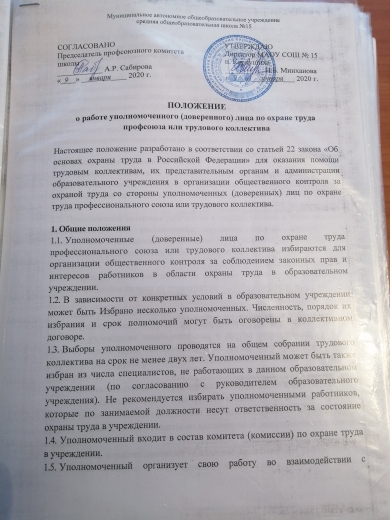 ПОЛОЖЕНИЕо работе уполномоченного (доверенного) лица по охране труда профсоюза или трудового коллективаНастоящее положение разработано в соответствии со статьей 22 закона «Об основах охраны труда в Российской Федерации» для оказания помощи трудовым коллективам, их представительным органам и администрации образовательного учреждения в организации общественного контроля за охраной труда со стороны уполномоченных (доверенных) лиц по охране труда профессионального союза или трудового коллектива.1. Общие положенияУполномоченные (доверенные) лица по охране труда профессионального союза или трудового коллектива избираются для организации общественного контроля за соблюдением законных прав и интересов работников в области охраны труда в образовательном учреждении.В зависимости от конкретных условий в образовательном учреждении может быть Избрано несколько уполномоченных. Численность, порядок их избрания и срок полномочий могут быть оговорены в коллективном договоре.Выборы уполномоченного проводятся на общем собрании трудового коллектива на срок не менее двух лет. Уполномоченный может быть также избран из числа специалистов, не работающих в данном образовательном учреждении (по согласованию с руководителем образовательного учреждения). Не рекомендуется избирать уполномоченными работников, которые по занимаемой должности несут ответственность за состояние охраны труда в учреждении.Уполномоченный входит в состав комитета (комиссии) по охране труда в учреждении.Уполномоченный организует свою работу во взаимодействии с руководителем учреждения, выборными профсоюзными органами, со службой охраны труда учреждения, с государственными органами надзора за охраной труда и инспекцией профсоюзов.1.6. Уполномоченный в своей деятельности должен руководствоваться Кодексом законов о труде Российской Федерации, законодательными и иными нормативно-технической документацией учреждения. 1.7. Уполномоченный периодически отчитывается на общем собрании трудового коллектива, избравшего его, и может быть отозван до истечения срока действия его полномочий по решению избравшего его органа, если он не выполняет возложенных на него функций или не проявляет необходимой требовательности по защите прав работников по охране труда.2. Основные задачи уполномоченногоСодействие созданию в учреждении здоровых и безопасных условий труда. Осуществление контроля за состоянием охраны труда в учреждении и за соблюдением законных прав и интересов работников в области охраны труда.Представление интересов работников в государственных и общественных организациях при рассмотрении трудовых споров, связанных с применением законодательства об охране труда, выполнение работодателем обязательств, установленных коллективным договором или соглашением по охране труда.2.3.	Консультирование работников по вопросам охраны труда, оказание им помощи по защите их прав на охрану труда.3.Функции уполномоченного3.1.	Осуществление контроля за соблюдением руководителем образовательного учреждения законодательных и других нормативных правовых актов об охране труда, состоянием охраны труда, включая контроль за выполнением со стороны работников их обязанностей по обеспечению охраны труда, то есть:соблюдением работниками норм, правил и инструкций по охране труда;правильностью применения ими средств коллективной и индивидуальной защиты (использованием специальной одежды, специальной обуви и других средств индивидуальной защиты по назначению и содержанию их в чистоте и порядке).3.2.	Участие в работе комиссий (в качестве представителя работников) по проведению проверок и обследований технического состоянии здании, сооружений, оборудования, машин и механизмов на соответствие их нормам и правилам по охране труда, эффективности работы вентиляционных систем, санитарно-технических устройств и санитарно-бытовых помещений, средств коллективной и индивидуальной защиты работников и разработке мероприятий по устранению выявленных недостатков.Участие в разработке мероприятий по предупреждению несчастных случаев на производстве и профессиональных заболеваний, улучшению условий труда работников.Осуществление контроля за своевременным сообщением руководителем образовательного учреждения о происшедшем несчастном случае на производстве, соблюдением норм рабочего времени и времени отдыха, предоставлении компенсаций и льгот за тяжелые работы и работы с вредными или опасными условиями труда.Участие в организации первой помощи (а после соответствующего обучения — оказание первой помощи) пострадавшему от несчастного случая на производстве.По поручению профсоюзного органа - участие в расследовании несчастных случаев на производстве.Информирование работников образовательного учреждения о выявленных нарушениях требований безопасности при ведении работ, состоянии условий и охраны труда в учреждении, проведение разъяснительной работы в трудовом коллективе по вопросам охраны труда.4. Права уполномоченногоКонтролировать соблюдение законодательных и других нормативных правовых актов об охране труда.Проверять выполнение мероприятий по охране труда, предусмотренных коллективным договором, соглашением, результатами расследования несчастного случая.Принимать участие в работе комиссий по испытаниям и приемке в эксплуатацию средств труда.Получать информацию от руководителя образовательного учреждения о состоянии условий и охраны труда, происшедшем несчастном случае на производстве.Предъявлять требования к должностным лицам о приостановке работ в случаях непосредственной угрозы жизни и здоровью работников.Выдавать руководителям подразделений образовательного учреждения обязательные к рассмотрению представления об устранении выявленных нарушений законодательных или иных правовых актов по охране труда.Обращаться в соответствующие органы с предложением о привлечении к ответственности должностных лиц, виновных в нарушении нормативных требований по охране труда, сокрытии фактов несчастных случаев на производстве.Принимать участие в рассмотрении трудовых споров, связанных с изменением условий труда, нарушением законодательства об охране труда, обязательств, установленных коллективным договором или соглашением по охране труда.5. Гарантии прав деятельности уполномоченногоРуководитель образовательного учреждения обязан создавать необходимые условия для работы уполномоченного, обеспечивать его правилами, инструкциями, другими нормативными и справочными материалами
по охране труда за счет средств учреждения.Для вновь избранного уполномоченного рекомендуется организовать обучение по специальной программе на курсах при территориальных органах по труду за счет учреждения (с сохранением среднего заработка обучаемому).5.3. Уполномоченному выдается соответствующее удостоверение.СОГЛАСОВАНОПредседатель профсоюзного комитета школы____________ А.Р. Сабирова«_9__» __января____ 2020 г. УТВЕРЖДАЮДиректор МАОУ СОШ № 15 п. Карпушиха__________ Н.Б. Минханова«_9__» ___января___ 2020 г.